Multiple Choice:  [2] points each.  You must show work/explain EVERY question for full credit.		1.)   Which relation is a function? (Don’t forget to explain why!)
1.)_________		2.)  Which statement is not always true? (Don’t forget to explain why!)2.)_________	         3.) Which equation represents a linear function? (Don’t forget to explain why!)
3.)_________4.)  What is an equation of the line that passes through the point  and has a slope of ?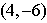 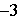 
4.)_________5.) The graph of  is shown below. Evaluate f(-1). 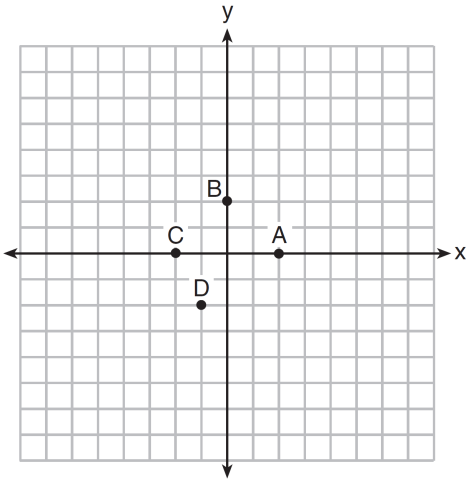 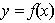 
5.) _________Short Answer (2) points.		6.) Using the function below, determine the domain and range in interval notation.  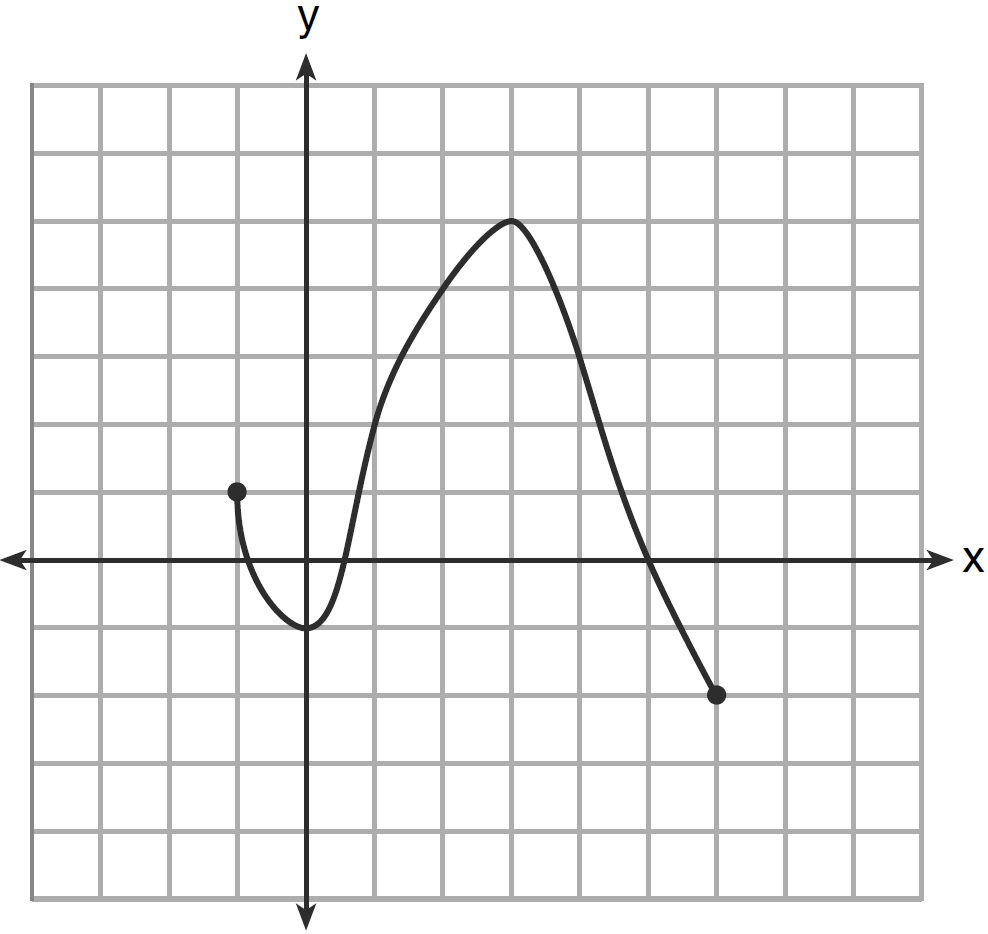 		Domain: _____________	Range: _________________Short Answer (3) points.7.) Solve algebraically for x and CHECK:  	Short Answer (5) points.8.) Graph the solution set for the inequality  on the set of axes below.  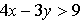 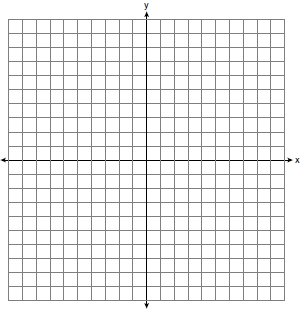 b) Determine if the point  is in the solution set.                               Justify your answer.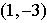 1)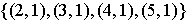 3)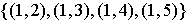 2)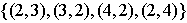 4)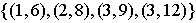 1)The product of two rational numbers is rational3)The product of two irrational numbers is irrational2)The sum of two rational numbers is rational4)The sum of a rational number and an irrational number is irrational1)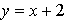 3)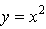 2)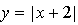 4)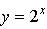 1)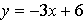 3)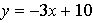 2)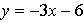 4)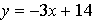 1)A3)B2)C4)D